(公財）新潟県国際交流協会　宛て　 FAX　025-249-8122参加申込書企業名：　　　　　　　　　　　 　　　 　 申込者氏名：　　　　　　　　　　　　　     TEL : 　　　　　　　　　　 　　 　　    　E-mail :                                ※１社につき２名様までのご参加とさせていただきます。※企業紹介での発表をご希望の場合は、発表資料を11月４日（木）までにご提出ください。（１社５分程度とします）※参加する留学生は、大学２・３年生や専門学校１年生が中心です。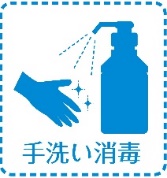 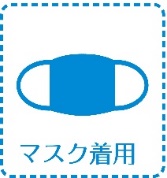 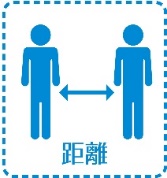 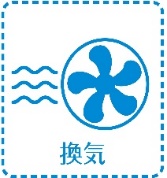 所属役職氏名セミナー③「新潟の企業について知ろう」で、企業紹介の発表を希望しますか？（いずれかに☑）□希望する　　　　　　□希望しないセミナー③「新潟の企業について知ろう」で、企業紹介の発表を希望しますか？（いずれかに☑）□希望する　　　　　　□希望しないセミナー③「新潟の企業について知ろう」で、企業紹介の発表を希望しますか？（いずれかに☑）□希望する　　　　　　□希望しない